Додаток 3 до Порядку складання бюджетної звітності розпорядниками та одержувачами бюджетних коштів, звітності фондами загальнообов'язкового державного соціального і пенсійного страхування (пункт 1 розділу II) Додаток 3 до Порядку складання бюджетної звітності розпорядниками та одержувачами бюджетних коштів, звітності фондами загальнообов'язкового державного соціального і пенсійного страхування (пункт 1 розділу II) Додаток 3 до Порядку складання бюджетної звітності розпорядниками та одержувачами бюджетних коштів, звітності фондами загальнообов'язкового державного соціального і пенсійного страхування (пункт 1 розділу II) Додаток 3 до Порядку складання бюджетної звітності розпорядниками та одержувачами бюджетних коштів, звітності фондами загальнообов'язкового державного соціального і пенсійного страхування (пункт 1 розділу II) Додаток 3 до Порядку складання бюджетної звітності розпорядниками та одержувачами бюджетних коштів, звітності фондами загальнообов'язкового державного соціального і пенсійного страхування (пункт 1 розділу II) Додаток 3 до Порядку складання бюджетної звітності розпорядниками та одержувачами бюджетних коштів, звітності фондами загальнообов'язкового державного соціального і пенсійного страхування (пункт 1 розділу II) Додаток 3 до Порядку складання бюджетної звітності розпорядниками та одержувачами бюджетних коштів, звітності фондами загальнообов'язкового державного соціального і пенсійного страхування (пункт 1 розділу II)  Звіт  про надходження і використання коштів, отриманих за іншими джерелами власних надходжень (форма N 4-2м) Звіт  про надходження і використання коштів, отриманих за іншими джерелами власних надходжень (форма N 4-2м) Звіт  про надходження і використання коштів, отриманих за іншими джерелами власних надходжень (форма N 4-2м) Звіт  про надходження і використання коштів, отриманих за іншими джерелами власних надходжень (форма N 4-2м) Звіт  про надходження і використання коштів, отриманих за іншими джерелами власних надходжень (форма N 4-2м) Звіт  про надходження і використання коштів, отриманих за іншими джерелами власних надходжень (форма N 4-2м) Звіт  про надходження і використання коштів, отриманих за іншими джерелами власних надходжень (форма N 4-2м) Звіт  про надходження і використання коштів, отриманих за іншими джерелами власних надходжень (форма N 4-2м) Звіт  про надходження і використання коштів, отриманих за іншими джерелами власних надходжень (форма N 4-2м) Звіт  про надходження і використання коштів, отриманих за іншими джерелами власних надходжень (форма N 4-2м) Звіт  про надходження і використання коштів, отриманих за іншими джерелами власних надходжень (форма N 4-2м) Звіт  про надходження і використання коштів, отриманих за іншими джерелами власних надходжень (форма N 4-2м) Звіт  про надходження і використання коштів, отриманих за іншими джерелами власних надходжень (форма N 4-2м) Звіт  про надходження і використання коштів, отриманих за іншими джерелами власних надходжень (форма N 4-2м) Звіт  про надходження і використання коштів, отриманих за іншими джерелами власних надходжень (форма N 4-2м) Звіт  про надходження і використання коштів, отриманих за іншими джерелами власних надходжень (форма N 4-2м) Звіт  про надходження і використання коштів, отриманих за іншими джерелами власних надходжень (форма N 4-2м) Звіт  про надходження і використання коштів, отриманих за іншими джерелами власних надходжень (форма N 4-2м) Звіт  про надходження і використання коштів, отриманих за іншими джерелами власних надходжень (форма N 4-2м) Звіт  про надходження і використання коштів, отриманих за іншими джерелами власних надходжень (форма N 4-2м) за 2018 рік за 2018 рік за 2018 рік за 2018 рік за 2018 рік за 2018 рік за 2018 рік за 2018 рік за 2018 рік за 2018 рік за 2018 рік за 2018 рік за 2018 рік за 2018 рік за 2018 рік за 2018 рік за 2018 рік за 2018 рік за 2018 рік за 2018 рік КОДИ КОДИ КОДИ КОДИ Установа Середня загальноосвітня школа №42 м.Львова Середня загальноосвітня школа №42 м.Львова Середня загальноосвітня школа №42 м.Львова Середня загальноосвітня школа №42 м.Львова Середня загальноосвітня школа №42 м.Львова Середня загальноосвітня школа №42 м.Львова Середня загальноосвітня школа №42 м.Львова Середня загальноосвітня школа №42 м.Львова Середня загальноосвітня школа №42 м.Львова Середня загальноосвітня школа №42 м.Львова Середня загальноосвітня школа №42 м.Львова Середня загальноосвітня школа №42 м.Львова за ЄДРПОУ за ЄДРПОУ за ЄДРПОУ 23887307 23887307 23887307 23887307 Територія Личаківський Личаківський Личаківський Личаківський Личаківський Личаківський Личаківський Личаківський Личаківський Личаківський Личаківський Личаківський за КОАТУУ за КОАТУУ за КОАТУУ 4610137200 4610137200 4610137200 4610137200Організаційно-правова форма господарювання  Комунальна організація (установа, заклад) Комунальна організація (установа, заклад) Комунальна організація (установа, заклад) Комунальна організація (установа, заклад) Комунальна організація (установа, заклад) Комунальна організація (установа, заклад) Комунальна організація (установа, заклад) Комунальна організація (установа, заклад) Комунальна організація (установа, заклад) Комунальна організація (установа, заклад) Комунальна організація (установа, заклад) Комунальна організація (установа, заклад) за КОПФГ за КОПФГ за КОПФГ 430 430 430 430Код та назва відомчої класифікації видатків та кредитування державного бюджету     -     Код та назва відомчої класифікації видатків та кредитування державного бюджету     -     Код та назва відомчої класифікації видатків та кредитування державного бюджету     -     Код та назва відомчої класифікації видатків та кредитування державного бюджету     -     Код та назва відомчої класифікації видатків та кредитування державного бюджету     -     Код та назва відомчої класифікації видатків та кредитування державного бюджету     -     Код та назва відомчої класифікації видатків та кредитування державного бюджету     -     Код та назва відомчої класифікації видатків та кредитування державного бюджету     -     Код та назва відомчої класифікації видатків та кредитування державного бюджету     -     Код та назва відомчої класифікації видатків та кредитування державного бюджету     -     Код та назва відомчої класифікації видатків та кредитування державного бюджету     -     Код та назва відомчої класифікації видатків та кредитування державного бюджету     -     Код та назва відомчої класифікації видатків та кредитування державного бюджету     -     Код та назва програмної класифікації видатків та кредитування державного бюджету     -     Код та назва програмної класифікації видатків та кредитування державного бюджету     -     Код та назва програмної класифікації видатків та кредитування державного бюджету     -     Код та назва програмної класифікації видатків та кредитування державного бюджету     -     Код та назва програмної класифікації видатків та кредитування державного бюджету     -     Код та назва програмної класифікації видатків та кредитування державного бюджету     -     Код та назва програмної класифікації видатків та кредитування державного бюджету     -     Код та назва програмної класифікації видатків та кредитування державного бюджету     -     Код та назва програмної класифікації видатків та кредитування державного бюджету     -     Код та назва програмної класифікації видатків та кредитування державного бюджету     -     Код та назва програмної класифікації видатків та кредитування державного бюджету     -     Код та назва програмної класифікації видатків та кредитування державного бюджету     -     Код та назва програмної класифікації видатків та кредитування державного бюджету     -     Код та назва типової відомчої класифікації видатків та кредитування місцевих бюджетів 006 - Орган з питань освіти і науки Код та назва типової відомчої класифікації видатків та кредитування місцевих бюджетів 006 - Орган з питань освіти і науки Код та назва типової відомчої класифікації видатків та кредитування місцевих бюджетів 006 - Орган з питань освіти і науки Код та назва типової відомчої класифікації видатків та кредитування місцевих бюджетів 006 - Орган з питань освіти і науки Код та назва типової відомчої класифікації видатків та кредитування місцевих бюджетів 006 - Орган з питань освіти і науки Код та назва типової відомчої класифікації видатків та кредитування місцевих бюджетів 006 - Орган з питань освіти і науки Код та назва типової відомчої класифікації видатків та кредитування місцевих бюджетів 006 - Орган з питань освіти і науки Код та назва типової відомчої класифікації видатків та кредитування місцевих бюджетів 006 - Орган з питань освіти і науки Код та назва типової відомчої класифікації видатків та кредитування місцевих бюджетів 006 - Орган з питань освіти і науки Код та назва типової відомчої класифікації видатків та кредитування місцевих бюджетів 006 - Орган з питань освіти і науки Код та назва типової відомчої класифікації видатків та кредитування місцевих бюджетів 006 - Орган з питань освіти і науки Код та назва типової відомчої класифікації видатків та кредитування місцевих бюджетів 006 - Орган з питань освіти і науки Код та назва типової відомчої класифікації видатків та кредитування місцевих бюджетів 006 - Орган з питань освіти і науки Код та назва програмної класифікації видатків та кредитування місцевих бюджетів (код та назва Типової програмної класифікації видатків та кредитування місцевих бюджетів / Тимчасової класифікації видатків та кредитування для бюджетів місцевого самоврядування, які не застосовують програмно-цільового методу) 0611020 - Надання загальної середньої освіти загальноосвітніми навчальними закладами (в т.яч. школою-дитячим садком, інтернатом при школі), спеціалізованими школами, ліцеями, гімназіями, колегіумами Код та назва програмної класифікації видатків та кредитування місцевих бюджетів (код та назва Типової програмної класифікації видатків та кредитування місцевих бюджетів / Тимчасової класифікації видатків та кредитування для бюджетів місцевого самоврядування, які не застосовують програмно-цільового методу) 0611020 - Надання загальної середньої освіти загальноосвітніми навчальними закладами (в т.яч. школою-дитячим садком, інтернатом при школі), спеціалізованими школами, ліцеями, гімназіями, колегіумами Код та назва програмної класифікації видатків та кредитування місцевих бюджетів (код та назва Типової програмної класифікації видатків та кредитування місцевих бюджетів / Тимчасової класифікації видатків та кредитування для бюджетів місцевого самоврядування, які не застосовують програмно-цільового методу) 0611020 - Надання загальної середньої освіти загальноосвітніми навчальними закладами (в т.яч. школою-дитячим садком, інтернатом при школі), спеціалізованими школами, ліцеями, гімназіями, колегіумами Код та назва програмної класифікації видатків та кредитування місцевих бюджетів (код та назва Типової програмної класифікації видатків та кредитування місцевих бюджетів / Тимчасової класифікації видатків та кредитування для бюджетів місцевого самоврядування, які не застосовують програмно-цільового методу) 0611020 - Надання загальної середньої освіти загальноосвітніми навчальними закладами (в т.яч. школою-дитячим садком, інтернатом при школі), спеціалізованими школами, ліцеями, гімназіями, колегіумами Код та назва програмної класифікації видатків та кредитування місцевих бюджетів (код та назва Типової програмної класифікації видатків та кредитування місцевих бюджетів / Тимчасової класифікації видатків та кредитування для бюджетів місцевого самоврядування, які не застосовують програмно-цільового методу) 0611020 - Надання загальної середньої освіти загальноосвітніми навчальними закладами (в т.яч. школою-дитячим садком, інтернатом при школі), спеціалізованими школами, ліцеями, гімназіями, колегіумами Код та назва програмної класифікації видатків та кредитування місцевих бюджетів (код та назва Типової програмної класифікації видатків та кредитування місцевих бюджетів / Тимчасової класифікації видатків та кредитування для бюджетів місцевого самоврядування, які не застосовують програмно-цільового методу) 0611020 - Надання загальної середньої освіти загальноосвітніми навчальними закладами (в т.яч. школою-дитячим садком, інтернатом при школі), спеціалізованими школами, ліцеями, гімназіями, колегіумами Код та назва програмної класифікації видатків та кредитування місцевих бюджетів (код та назва Типової програмної класифікації видатків та кредитування місцевих бюджетів / Тимчасової класифікації видатків та кредитування для бюджетів місцевого самоврядування, які не застосовують програмно-цільового методу) 0611020 - Надання загальної середньої освіти загальноосвітніми навчальними закладами (в т.яч. школою-дитячим садком, інтернатом при школі), спеціалізованими школами, ліцеями, гімназіями, колегіумами Код та назва програмної класифікації видатків та кредитування місцевих бюджетів (код та назва Типової програмної класифікації видатків та кредитування місцевих бюджетів / Тимчасової класифікації видатків та кредитування для бюджетів місцевого самоврядування, які не застосовують програмно-цільового методу) 0611020 - Надання загальної середньої освіти загальноосвітніми навчальними закладами (в т.яч. школою-дитячим садком, інтернатом при школі), спеціалізованими школами, ліцеями, гімназіями, колегіумами Код та назва програмної класифікації видатків та кредитування місцевих бюджетів (код та назва Типової програмної класифікації видатків та кредитування місцевих бюджетів / Тимчасової класифікації видатків та кредитування для бюджетів місцевого самоврядування, які не застосовують програмно-цільового методу) 0611020 - Надання загальної середньої освіти загальноосвітніми навчальними закладами (в т.яч. школою-дитячим садком, інтернатом при школі), спеціалізованими школами, ліцеями, гімназіями, колегіумами Код та назва програмної класифікації видатків та кредитування місцевих бюджетів (код та назва Типової програмної класифікації видатків та кредитування місцевих бюджетів / Тимчасової класифікації видатків та кредитування для бюджетів місцевого самоврядування, які не застосовують програмно-цільового методу) 0611020 - Надання загальної середньої освіти загальноосвітніми навчальними закладами (в т.яч. школою-дитячим садком, інтернатом при школі), спеціалізованими школами, ліцеями, гімназіями, колегіумами Код та назва програмної класифікації видатків та кредитування місцевих бюджетів (код та назва Типової програмної класифікації видатків та кредитування місцевих бюджетів / Тимчасової класифікації видатків та кредитування для бюджетів місцевого самоврядування, які не застосовують програмно-цільового методу) 0611020 - Надання загальної середньої освіти загальноосвітніми навчальними закладами (в т.яч. школою-дитячим садком, інтернатом при школі), спеціалізованими школами, ліцеями, гімназіями, колегіумами Код та назва програмної класифікації видатків та кредитування місцевих бюджетів (код та назва Типової програмної класифікації видатків та кредитування місцевих бюджетів / Тимчасової класифікації видатків та кредитування для бюджетів місцевого самоврядування, які не застосовують програмно-цільового методу) 0611020 - Надання загальної середньої освіти загальноосвітніми навчальними закладами (в т.яч. школою-дитячим садком, інтернатом при школі), спеціалізованими школами, ліцеями, гімназіями, колегіумами Код та назва програмної класифікації видатків та кредитування місцевих бюджетів (код та назва Типової програмної класифікації видатків та кредитування місцевих бюджетів / Тимчасової класифікації видатків та кредитування для бюджетів місцевого самоврядування, які не застосовують програмно-цільового методу) 0611020 - Надання загальної середньої освіти загальноосвітніми навчальними закладами (в т.яч. школою-дитячим садком, інтернатом при школі), спеціалізованими школами, ліцеями, гімназіями, колегіумами Періодичність: річна   Одиниця виміру: грн. коп.  Показники КЕКВ та/або ККК Код рядка Код рядка Затверджено на звітний рік Залишок на початок звітного року Залишок на початок звітного року Залишок на початок звітного року Перераховано залишок Надійшло коштів за звітний період (рік) Касові за звітний період (рік) Касові за звітний період (рік) Касові за звітний період (рік) Касові за звітний період (рік) Залишок на кінець звітного періоду (року) Залишок на кінець звітного періоду (року) Залишок на кінець звітного періоду (року) Залишок на кінець звітного періоду (року) Залишок на кінець звітного періоду (року) Залишок на кінець звітного періоду (року) Показники КЕКВ та/або ККК Код рядка Код рядка Затверджено на звітний рік усього усього у тому числі на рахунках в установах банків Перераховано залишок Надійшло коштів за звітний період (рік) усього усього у тому числі перераховані з рахунків в установах банків у тому числі перераховані з рахунків в установах банків Залишок на кінець звітного періоду (року) Залишок на кінець звітного періоду (року) Залишок на кінець звітного періоду (року) Залишок на кінець звітного періоду (року) Залишок на кінець звітного періоду (року) Залишок на кінець звітного періоду (року) Показники КЕКВ та/або ККК Код рядка Код рядка Затверджено на звітний рік усього усього у тому числі на рахунках в установах банків Перераховано залишок Надійшло коштів за звітний період (рік) усього усього у тому числі перераховані з рахунків в установах банків у тому числі перераховані з рахунків в установах банків усього усього усього у тому числі на рахунках в установах банків у тому числі на рахунках в установах банків у тому числі на рахунках в установах банків 1 2 3 3 4 5 5 6 7 8 9 9 10 10 11 11 11 12 12 12 Надходження коштів - усього X 010 010 79448,62 - - - - 79733,43 X X X X 1834,81 1834,81 1834,81 - - -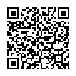  201900000005359195 АС  " Є-ЗВІТНІСТЬ " АС  " Є-ЗВІТНІСТЬ " АС  " Є-ЗВІТНІСТЬ " ст. 1 з 4 ст. 1 з 4 ст. 1 з 4 ст. 1 з 4 ст. 1 з 4 ст. 1 з 4 ст. 1 з 4 1 2 3 3 4 5 5 6 7 8 9 9 10 10 11 11 12 12 Від отриманих благодійних внесків, грантів та дарунків X 020 020 79448,62 X X X X 79733,43 X X X X X X X X Від підприємств, організацій, фізичних осіб та від інших бюджетних установ для виконання цільових заходів, у тому числі заходів з відчуження для суспільних потреб земельних ділянок та розміщення на них інших об’єктів нерухомого майна, що перебувають у приватній власності фізичних або юридичних осіб X 030 030 - X X X X - X X X X X X X X Вищих та професійно-технічних навчальних закладів від розміщення на депозитах тимчасово вільних бюджетних коштів, отриманих за надання платних послуг, якщо таким закладам законом надано відповідне право; кошти, що отримують державні і комунальні вищі навчальні заклади, державні наукові установи, державні і комунальні заклади культури як відсотки, нараховані на залишок коштів на поточних рахунках, відкритих у банках державного сектору для розміщення власних надходжень, отриманих як плата за послуги, що надаються ними згідно з основною діяльністю, благодійні внески та гранти X 040 040 - X X X X - X X X X X X X X Від реалізації майнових прав на фільми, вихідні матеріали фільмів та фільмокопій, створені за бюджетні кошти за державним замовленням або на умовах фінансової підтримки X 050 050 - X X X X - X X X X X X X X Фінансування X 060 060 - X X X X X X X X X X X X X Видатки та надання кредитів - усього X 070 070 79448,62 X X X X X 77898,62 77898,62 - - X X X X у тому числі: Поточні видатки 2000 080 080 48867,75 X X X X X 47317,75 47317,75 - - X X X X Оплата праці і нарахування на заробітну плату 2100 090 090 - X X X X X - - - - X X X X Оплата праці 2110 100 100 - X X X X X - - - - X X X X  Заробітна плата 2111 110 110 - X X X X X - - - - X X X X  Грошове  забезпечення військовослужбовців 2112 120 120 - X X X X X - - - - X X X X Нарахування на  оплату праці 2120 130 130 - X X X X X - - - - X X X X Використання товарів і послуг 2200 140 140 48867,75 X X X X X 47317,75 47317,75 - - X X X X Предмети, матеріали, обладнання та інвентар 2210 150 150 47502,56 X X X X X 45952,56 45952,56 - - X X X X Медикаменти та перев’язувальні матеріали 2220 160 160 - X X X X X - - - - X X X X Продукти харчування 2230 170 170 - X X X X X - - - - X X X X Оплата послуг (крім комунальних) 2240 180 180 1365,19 X X X X X 1365,19 1365,19 - - X X X X Видатки на відрядження 2250 190 190 - X X X X X - - - - X X X X Видатки та заходи спеціального призначення 2260 200 200 - X X X X X - - - - X X X X Оплата комунальних послуг та енергоносіїв 2270 210 210 - X X X X X - - - - X X X X   Оплата теплопостачання 2271 220 220 - X X X X X - - - - X X X X   Оплата водопостачання  та водовідведення 2272 230 230 - X X X X X - - - - X X X X   Оплата електроенергії 2273 240 240 - X X X X X - - - - X X X X   Оплата природного газу 2274 250 250 - X X X X X - - - - X X X X   Оплата інших енергоносіїв 2275 260 260 - X X X X X - - - - X X X X   Оплата енергосервісу 2276 270 270 - X X X X X - - - - X X X X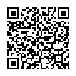  201900000005359195 АС  " Є-ЗВІТНІСТЬ " АС  " Є-ЗВІТНІСТЬ " АС  " Є-ЗВІТНІСТЬ " ст. 2 з 4 ст. 2 з 4 ст. 2 з 4 ст. 2 з 4 ст. 2 з 4 1 2 3 3 4 5 5 6 7 8 9 9 10 10 11 11 12 12 Дослідження і розробки,  окремі заходи по реалізації державних (регіональних) програм 2280 280 280 - X X X X X - - - - X X X X Дослідження і розробки, окремі заходи розвитку по реалізації державних (регіональних) програм 2281 290 290 - X X X X X - - - - X X X X Окремі заходи по реалізації державних (регіональних) програм, не віднесені до заходів розвитку 2282 300 300 - X X X X X - - - - X X X X Обслуговування боргових зобов’язань 2400 310 310 - X X X X X - - - - X X X X Обслуговування внутрішніх боргових зобов’язань 2410 320 320 - X X X X X - - - - X X X X Обслуговування зовнішніх боргових зобов’язань 2420 330 330 - X X X X X - - - - X X X X Поточні трансферти 2600 340 340 - X X X X X - - - - X X X X Субсидії та поточні трансферти підприємствам (установам, організаціям) 2610 350 350 - X X X X X - - - - X X X X Поточні трансферти органам державного управління інших рівнів 2620 360 360 - X X X X X - - - - X X X X Поточні трансферти урядам іноземних держав та міжнародним організаціям 2630 370 370 - X X X X X - - - - X X X X Соціальне забезпечення 2700 380 380 - X X X X X - - - - X X X X Виплата пенсій і допомоги 2710 390 390 - X X X X X - - - - X X X X Стипендії 2720 400 400 - X X X X X - - - - X X X X Інші виплати населенню 2730 410 410 - X X X X X - - - - X X X X Інші поточні видатки 2800 420 420 - X X X X X - - - - X X X X Капітальні видатки 3000 430 430 30580,87 X X X X X 30580,87 30580,87 - - X X X X Придбання основного капіталу 3100 440 440 30580,87 X X X X X 30580,87 30580,87 - - X X X X Придбання обладнання і предметів довгострокового користування 3110 450 450 30580,87 X X X X X 30580,87 30580,87 - - X X X X Капітальне будівництво (придбання) 3120 460 460 - X X X X X - - - - X X X X Капітальне будівництво (придбання) житла 3121 470 470 - X X X X X - - - - X X X X Капітальне  будівництво (придбання) інших        об’єктів 3122 480 480 - X X X X X - - - - X X X X Капітальний ремонт 3130 490 490 - X X X X X - - - - X X X X Капітальний ремонт житлового фонду  (приміщень) 3131 500 500 - X X X X X - - - - X X X X Капітальний ремонт інших об’єктів 3132 510 510 - X X X X X - - - - X X X X Реконструкція та реставрація 3140 520 520 - X X X X X - - - - X X X X Реконструкція житлового фонду (приміщень) 3141 530 530 - - - - - - - - - - - - - - Реконструкція та реставрація інших об’єктів 3142 540 540 - X X X X X - - - - X X X X Реставрація пам’яток культури, історії та архітектури 3143 550 550 - X X X X X - - - - X X X X Створення державних запасів і резервів 3150 560 560 - X X X X X - - - - X X X X Придбання землі та нематеріальних активів 3160 570 570 - X X X X X - - - - X X X X Капітальні трансферти 3200 580 580 - X X X X X - - - - X X X X Капітальні трансферти підприємствам (установам, організаціям) 3210 590 590 - X X X X X - - - - X X X X Капітальні трансферти органам державного управління інших рівнів 3220 600 600 - X X X X X - - - - X X X X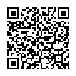  201900000005359195 АС  " Є-ЗВІТНІСТЬ " АС  " Є-ЗВІТНІСТЬ " АС  " Є-ЗВІТНІСТЬ " ст. 3 з 4 ст. 3 з 4 ст. 3 з 4 ст. 3 з 4 ст. 3 з 4 1 2 3 3 4 4 5 5 6 7 8 9 9 10 10 11 11 11 12 12 Капітальні трансферти урядам іноземних держав та міжнародним організаціям 3230 610 610 - - X X X X X - - - - X X X X X Капітальні трансферти населенню 3240 620 620 - - X X X X X - - - - X X X X X Внутрішнє кредитування 4100 630 630 - - X X X X X - - - - X X X X X Надання внутрішніх кредитів 4110 640 640 - - X X X X X - - - - X X X X X Надання кредитів органам державного   управління інших  рівнів 4111 650 650 - - X X X X X - - - - X X X X X Надання кредитів підприємствам, установам, організаціям 4112 660 660 - - X X X X X - - - - X X X X X Надання інших внутрішніх кредитів 4113 670 670 - - X X X X X - - - - X X X X X Зовнішнє кредитування 4200 680 680 - - X X X X X - - - - X X X X X Надання зовнішніх кредитів 4210 690 690 - - X X X X X - - - - X X X X X Керівник Керівник Керівник Керівник Король МО Король МО Король МО Король МО Головний бухгалтер Головний бухгалтер Головний бухгалтер Головний бухгалтер Прончак ЯЯ Прончак ЯЯ Прончак ЯЯ Прончак ЯЯ " 11 " січня 2019р. " 11 " січня 2019р. " 11 " січня 2019р. " 11 " січня 2019р. " 11 " січня 2019р. " 11 " січня 2019р.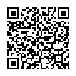  201900000005359195 АС  " Є-ЗВІТНІСТЬ " АС  " Є-ЗВІТНІСТЬ " АС  " Є-ЗВІТНІСТЬ " АС  " Є-ЗВІТНІСТЬ " ст. 4 з 4 ст. 4 з 4 ст. 4 з 4 ст. 4 з 4 ст. 4 з 4 ст. 4 з 4